Lab 10 Exercises 1, 2 and 3 Fetal Pig DissectionOverview This lab will introduce students to anatomical features of the fetal pig. Students will learn about the structure and function of organs from five different systems including the digestive, respiratory, cardiovascular, urinary and reproductive systems. Students will also become familiar with accessory structures found in the five systems.Learning objectives By the end of this lab, students will be able to:Identify structures of the oral cavity and digestive systemIdentify structures of the respiratory and cardiovascular systemIdentify structures of the urogenital systemMaterials and equipmentIn-person labsLab manual(s) for fetal pig dissectionFetal Pig Dissection Answer BookletInstructors will perform the dissection.Fetal pigDissecting trayDissecting equipmentLab coatGoggles GlovesAbsorbent towels (paper towels)Online labsLab manual(s) for fetal pig dissectionFetal Pig Dissection Answer BookletView dissection video from Carolina BiologicalsIllustration of artery and vein (Appendix, Figure 1)Histological image of artery and vein (Appendix, Figure 2)Pre-lab AssignmentRead the Fetal Pig Dissection Manual and Module 10: Cardiovascular/Respiratory System and Pig Dissection to become familiar with the dissection procedure (free to read online and to download)Complete the EdPuzzle videoThe Digestive SystemOpenStax Readings:The OpenStax Readings are linked chapters from Anatomy and Physiology, which is free to access online and to download as an e-book. Copyright and attribution information are below on page 4.Overview of the Digestive SystemThe Mouth, Pharynx and EsophagusThe StomachThe Small and Large IntestinesAccessory Organs in Digestion: The Liver, Pancreas, and GallbladderExercise 1: The Oral Cavity and Digestive SystemIn this exercise students will identify structures of the oral cavity and digestive system organs.Identify the following organs and structures:Hard palateSoft palateFiliform papillaeVallate papillaeFungiform papillaeMarginal papillaeGlottisEpiglottisLiverStomachGall bladderSmall intestineLarge intestineComplete these activities in Fetal Pig Dissection Answer Book: 6, 7, 8, 9, and 10The Respiratory and Cardiovascular System OpenStax Readings:I. The Cardiovascular SystemThe heart anatomyBlood VesselsDevelopment of Blood Vessels and Fetal CirculationII. The Respiratory SystemOrgans and structure of the respiratory systemThe lungsGas ExchangeThe transport of gasesModifications in respiratory functionsEmbryonic development of the respiratory systemExercise 2: The Respiratory and Cardiovascular System In this exercise students will identify structures and organs of the respiratory and cardiovascular system organs. Please use pages 28-40 in Fetal Pig Dissection Manual (BIOL 105) and Lumen Biology II Laboratory Manual Module 10: Cardiovascular/Respiratory System and Pig Dissection. Both are free to read online and to download.Identify the following structures and organs:LungsDiaphragmTracheaHeartComplete these activities in Fetal Pig Dissection Answer Book: 1, 2, 3, 4, 5, and 7The Urogenital System OpenStax Readings:Physical Characteristics of UrineGross Anatomy of Urine TransportGross Anatomy of the KidneyMicroscopic Anatomy of the KidneyExercise 3: The Urogenital SystemIn this exercise students will identify structures and organs of the urogenital system. Please use pages 44-52 in Fetal Pig Dissection Manual (BIOL 105) and Lumen Biology II Laboratory Manual Module 10: Cardiovascular/Respiratory System and Pig Dissection.Identify the following structures and organs:KidneysRenal veinBladderFirst and last name:Follow your instructor's directions in renaming and submitting your lab.Copyright and attributionThis work is licensed under a Creative Commons Attribution 4 International license.Assigned readings can be access for free at:Holtzman, N. G. and Yakubov, D. J. (2019) Fetal Pig Dissection Manual (BIOL 105). CUNY Academic Works. https://academicworks.cuny.edu/qc_oers/23.  Licensed under a CC-BY-NC 4.0 license.Betts, J.G., Young, K.A., Wise, J.A., Johnson, E., Poe, B., Kruse, D.H., Koroal, O., Johnson, J.E., Womble, M., DeSaix, P. (2013). Anatomy and Physiology. OpenStax. Licensed under a CC-BY 4.0 license.https://openstax.org/books/anatomy-and-physiology/pages/1-introductionhttps://openstax.org/books/anatomy-and-physiology/pages/19-1-heart-anatomyhttps://openstax.org/books/anatomy-and-physiology/pages/20-1-structure-and-function-of-blood-vesselshttps://openstax.org/books/anatomy-and-physiology/pages/20-6-development-of-blood-vessels-and-fetal-circulationhttps://openstax.org/books/anatomy-and-physiology/pages/22-1-organs-and-structures-of-the-respiratory-systemhttps://openstax.org/books/anatomy-and-physiology/pages/22-2-the-lungshttps://openstax.org/books/anatomy-and-physiology/pages/22-4-gas-exchangehttps://openstax.org/books/anatomy-and-physiology/pages/22-5-transport-of-gaseshttps://openstax.org/books/anatomy-and-physiology/pages/22-6-modifications-in-respiratory-functionshttps://openstax.org/books/anatomy-and-physiology/pages/22-7-embryonic-development-of-the-respiratory-systemhttps://openstax.org/books/anatomy-and-physiology/pages/23-introductionAppendixLumen lab manual for fetal pig dissectionFetal Pig Dissection Manual (BIOL 105)Lab 10 Exercises 1, 2 and 3 Fetal Pig Dissection	Lab 10 Word format Lab 10 PDF formatFigure 1. Differences in the walls of arteries and veins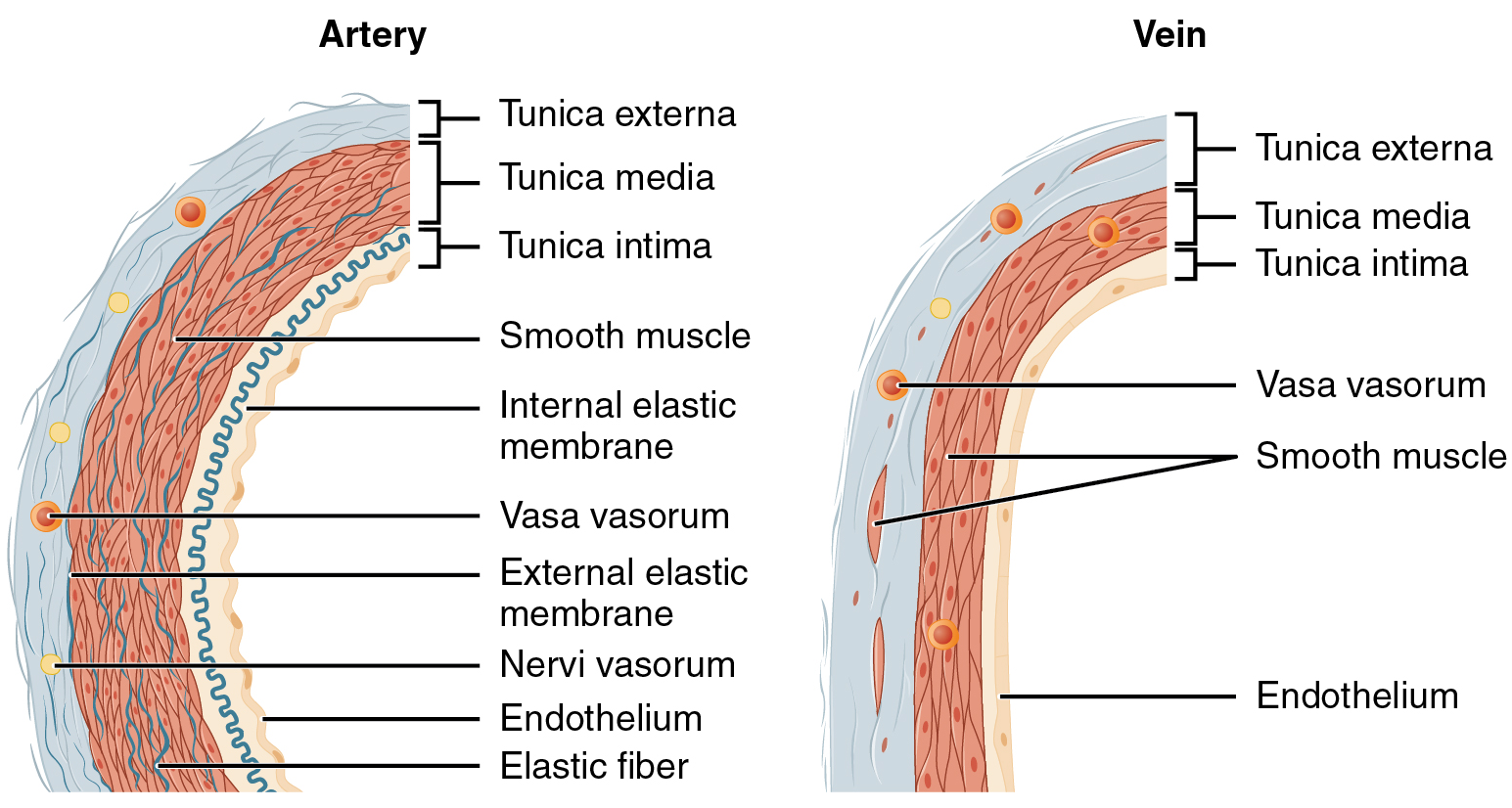 Figure 2. Histology image of vein and artery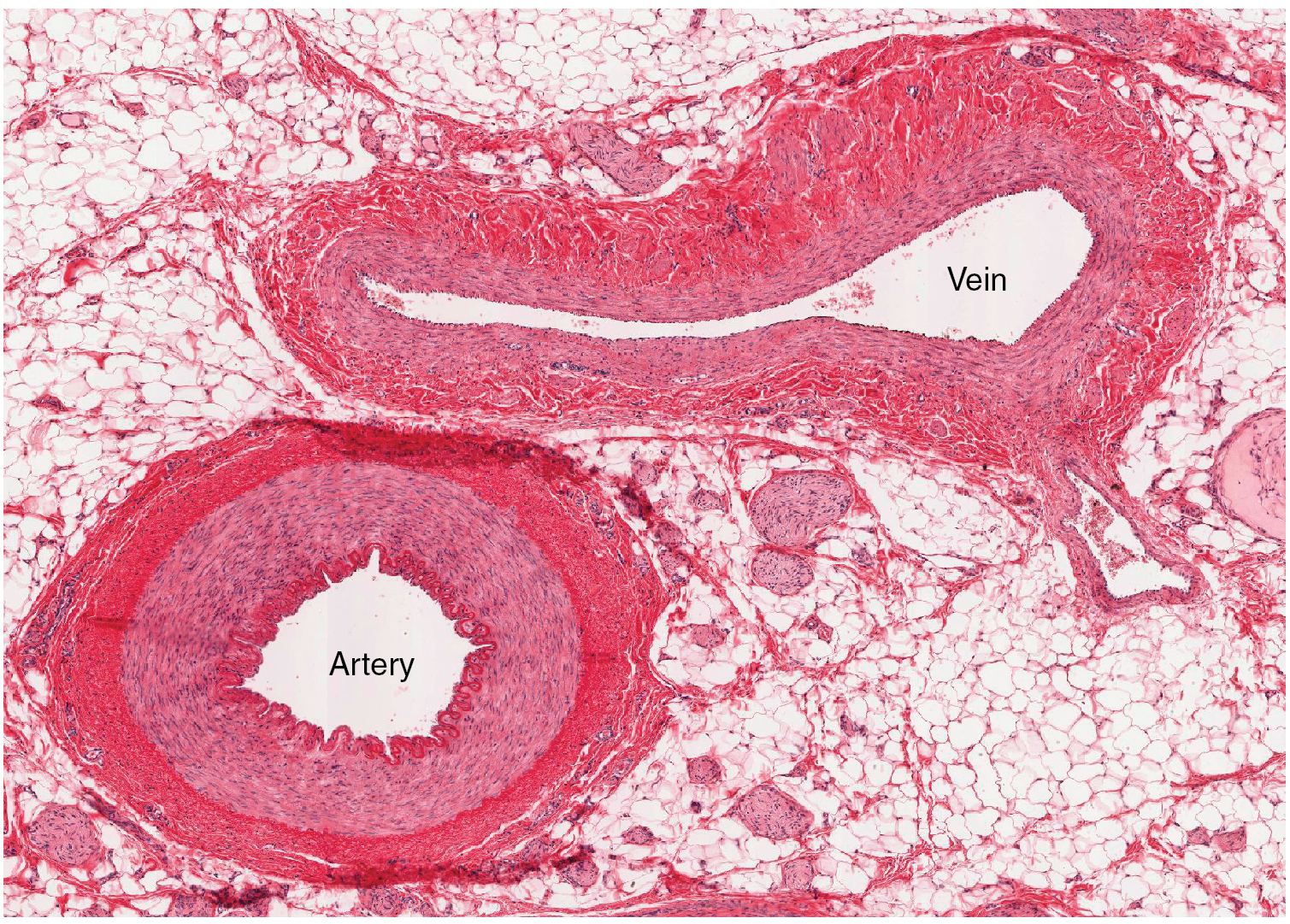 